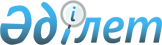 Об определении оператора данных контрольных приборов учета в сфере производства этилового спирта и алкогольной продукции, а также производства и оборота нефтепродуктов
					
			Утративший силу
			
			
		
					Постановление Правительства Республики Казахстан от 31 декабря 2015 года № 1177. Утратило силу постановлением Правительства Республики Казахстан от 3 августа 2023 года № 638
      Сноска. Утратило силу постановлением Правительства РК от 03.08.2023 № 638.
      В соответствии с подпунктом 5-2) статьи 3-1 Закона Республики Казахстан от 16 июля 1999 года "О государственном регулировании производства и оборота этилового спирта и алкогольной продукции" и подпунктом 12-5) статьи 6 Закона Республики Казахстан от 20 июля 2011 года "О государственном регулировании производства и оборота отдельных видов нефтепродуктов" Правительство Республики Казахстан ПОСТАНОВЛЯЕТ:
      1. Определить акционерное общество "Национальные информационные технологии" оператором данных контрольных приборов учета в сфере:
      1) производства этилового спирта и алкогольной продукции;
      2) производства и оборота нефтепродуктов.
      2. Настоящее постановление вводится в действие по истечении десяти календарных дней после дня его первого официального опубликования.
					© 2012. РГП на ПХВ «Институт законодательства и правовой информации Республики Казахстан» Министерства юстиции Республики Казахстан
				
Премьер-Министр
Республики Казахстан
К. Масимов